Король Вікторія Леонідівна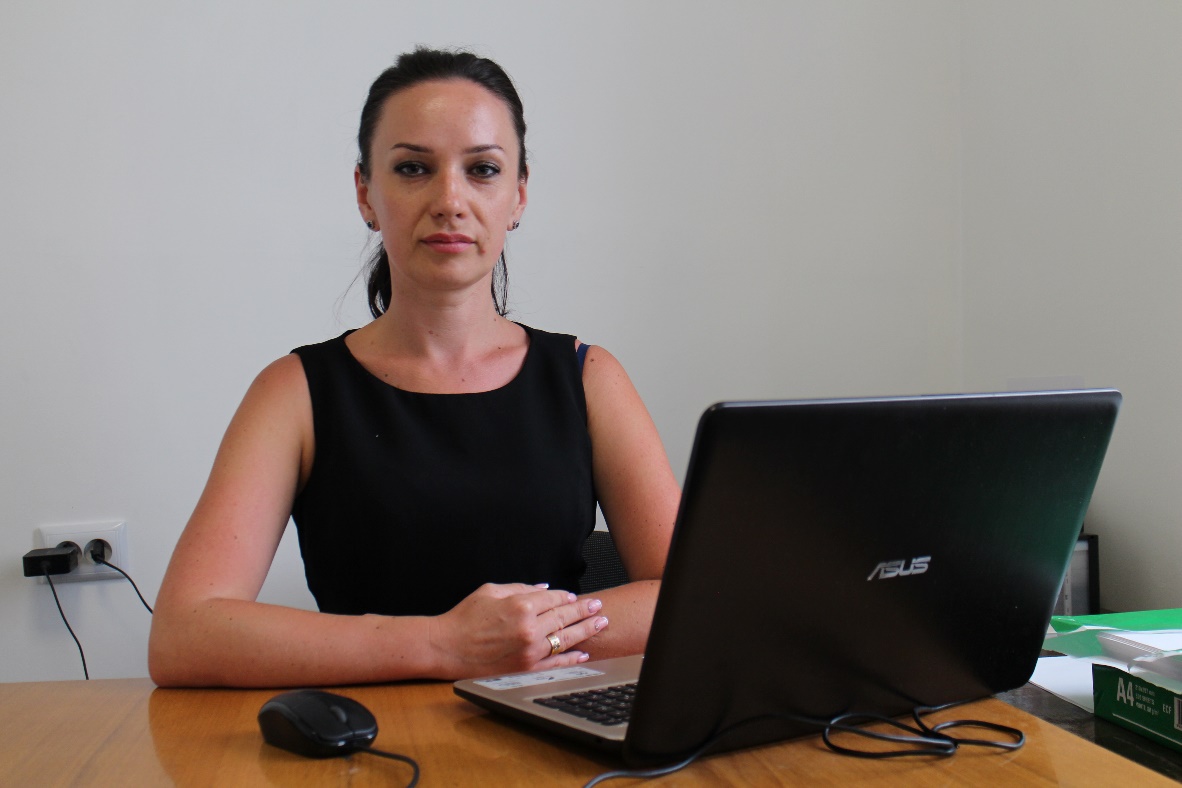 Король Вікторія Леонідівна народилася 02 вересня 1983 року в смт Комишуваха Оріхівського району Запорізької області. Громадянка України.Освіта вища: з 2001 по 2006 рік навчалася в  Міжрегіональній Академії управління персоналом, за спеціальністю – управління персоналом і економіка праці.Трудова діяльність: З 01.07.2007 по 02.08.2007рік працювала на посаді економіста ТОВ ЗФ «Торговий дім «Вакула»;З 15.01.2015 по 02.11.2015 рік працювала на посаді контролер-касир ФЗ Обласне управління АТ «Ощадбанк»;З 03.11.2015 року по грудень 2016 року обрана секретарем Комишуваської селищної ради Оріхівського району Запорізької області, VII скликання;З грудня 2016 року обрана секретарем Комишуваської селищної ради Оріхівського району Запорізької області VIIІ скликання, де й працює до теперішнього часу.Одружена. Чоловік – Король Сергій Іванович, 1979 р.н.;Донька –Король Кіра Сергіївна, 2009р.н.Судимість відсутня.